Publicado en  el 16/12/2016 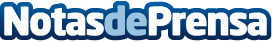 Extremadura ha destinado en ámbito de educación, 51.000 euros en becas a alumnos de Ciclos Formativos de Grado Superior inscritos en el Programa Europeo Erasmus+ El Diario Oficial de Extremadura (DOE) ha publicado la concesión de becas complementarias a estudiantes beneficiarios del programa de Erasmus para sus prácticas formativasDatos de contacto:Nota de prensa publicada en: https://www.notasdeprensa.es/extremadura-ha-destinado-en-ambito-de_1 Categorias: Educación Extremadura http://www.notasdeprensa.es